Informatie over de aanvragerinformatie over het projectwerkingsverslaginhoudelijk werkingsverslagHet inhoudelijk werkingsverslag van je literair project mag maximaal 5 pagina’s lang zijn. Als organisator vertel je hoe de realisatie van het literaire project tot stand is gekomen en of je de vooropgestelde resultaten hebt bereikt. Vertel meer over wat goed ging, wat minder goed ging en wat je een volgende keer anders zou doen. financieel werkingsverslagVul het sjabloon voor het financiële werkingsverslag (te vinden op de website van Literatuur Vlaanderen) in. Herhaal eerst je begroting uit de aanvraag. Som daarnaast in detail alle reële kosten en opbrengsten van het project op. In het Exceldocument zijn voorbeelden van kosten en opbrengsten opgenomen. Je kunt de voorbeelden overschrijven met de concrete informatie en bedragen die van toepassing zijn op jouw project. Je kunt ook regels toevoegen. Vul alleen het tabblad ‘kosten’ en het tabblad ‘opbrengsten’ in, het tabblad ‘resultaat’ wordt automatisch ingevuld. Daar moet je alleen nog de ontvangen subsidie van Literatuur Vlaanderen invullen. Neem in de afrekening zeker een overzicht van de honoraria per auteur op. Licht de bedragen toe die meer dan 25% afwijken van de begroting. Geef waar nodig meer informatie bij het financieel verslag.bijlagenVoeg eventueel bijlagen toe (affiches, uitnodigingen, verslag in de pers, publicaties enzovoort).indienenBezorg het werkingsverslag en dit formulier in één gebundelde pdf via e-mail naar info@literatuurvlaanderen.be.Literatuur Vlaanderen controleert het gebruik van de subsidie op basis van dit werkingsverslag en het financieel verslag. Bij goedkeuring van het werkingsverslag wordt het saldo van 10% uitbetaald. Dien het werkingsverslag uiterlijk drie maanden na afloop van het project in. Literatuur Vlaanderen kan aanvullende informatie opvragen over de bezorgde afrekening. Als na de indiening van het financieel verslag een positief resultaat wordt vastgesteld, dan betaalt Literatuur Vlaanderen het openstaande saldo niet uit en kan ze de al uitbetaalde subsidie (gedeeltelijk) terugvorderen. De adviescommissie literaire projecten en organisaties ontvangt het werkingsverslag en eventuele opmerkingen van Literatuur Vlaanderen over het financieel verslag.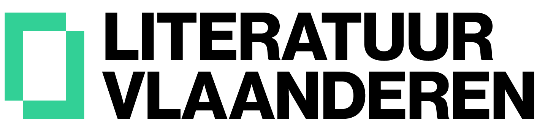 WerkingsverslagOrganisatie of collectiefVul de rechtspersoon en het ondernemingsnummer in (indien van toepassing):Vul de rechtspersoon en het ondernemingsnummer in (indien van toepassing):Vul de rechtspersoon en het ondernemingsnummer in (indien van toepassing):Type rechtspersoonOndernemingsnummerContactpersoonCorrespondentieadresTelefoonGSM E-mailWebsiteIBANBIC Rekening op naam vanNaam literair projectOntvangen subsidieStart- en einddatumLocatieAantal deelnemersKorte omschrijving